geografia – Mapa do brasilESSA ATIVIDADE SERÁ FEITA ONLINE.Hoje em nossa aula online montaremos o mapa do Brasil observando o contorno de cada estado.Para acessar o jogo é só copiar o link: http://www.escolagames.com.br/jogos/mapaDoBrasil/ Após o jogo, registre na tabela  o nome de alguns estados do Brasil.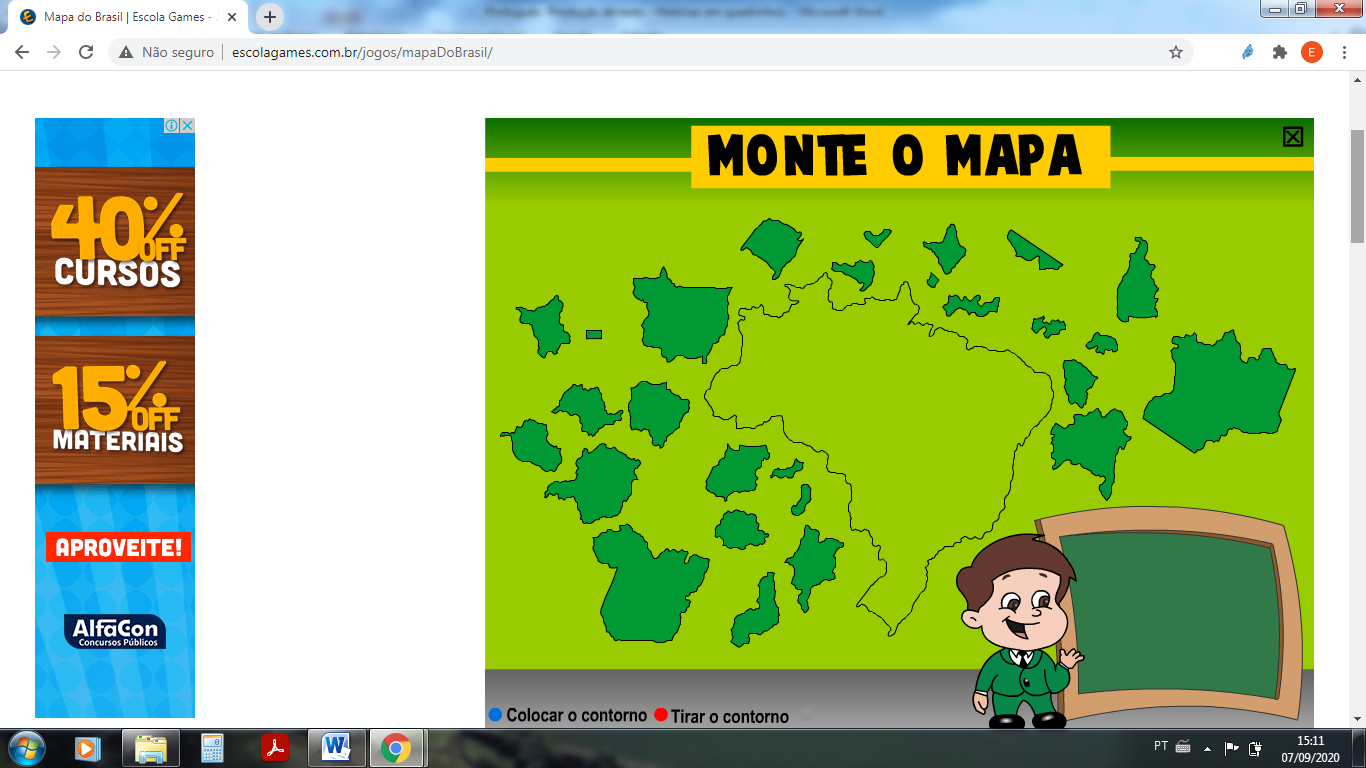 ESTADOS